Lancaster Seventh-Day Adventist ChurchA House of Prayer for All People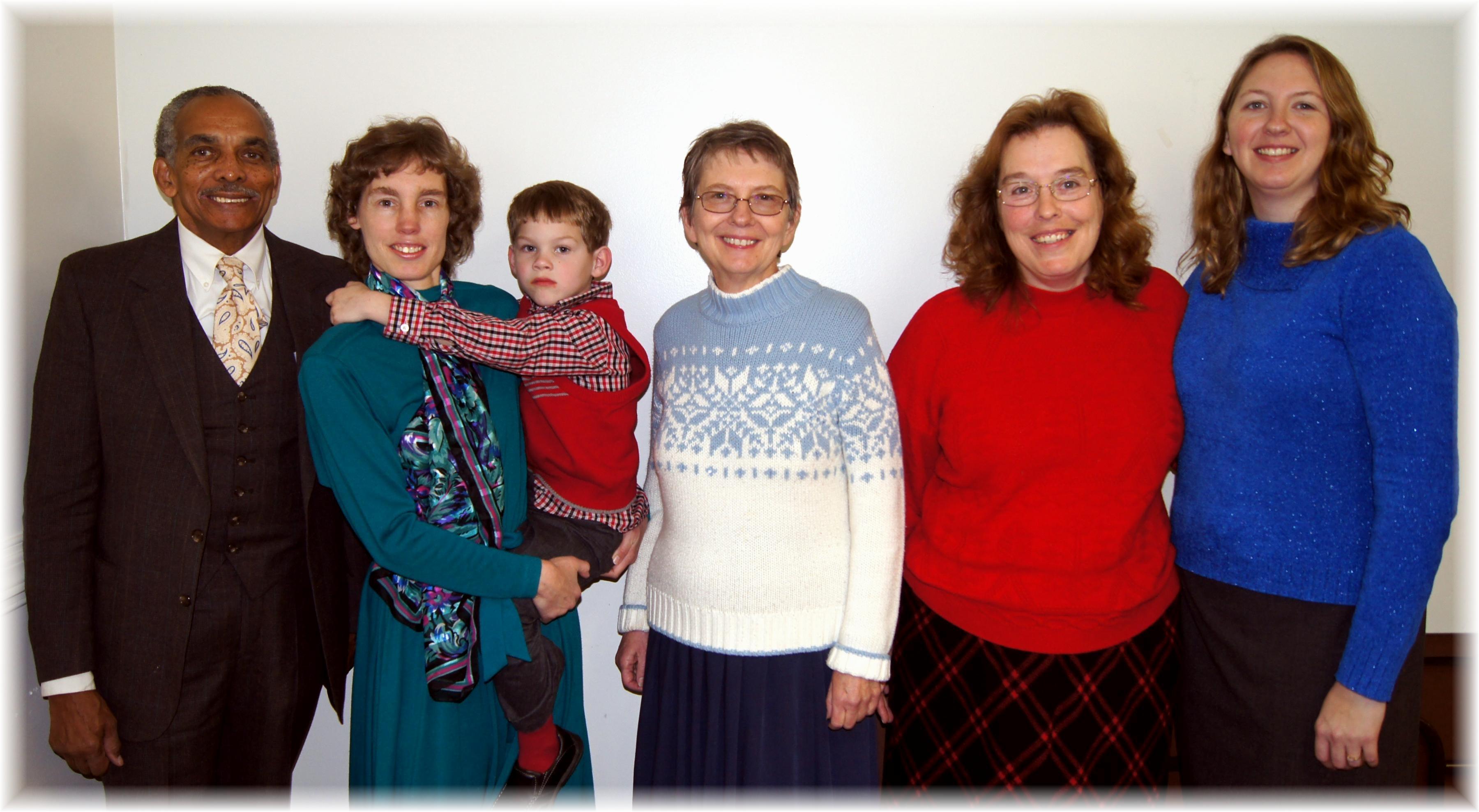 Rick,   Andrew (held by Connie),   Bonnie,   Carol,   JenniferJanuary Birthdays - 2014